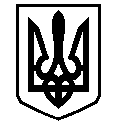 У К Р А Ї Н АВАСИЛІВСЬКА МІСЬКА РАДАЗАПОРІЗЬКОЇ ОБЛАСТІсьомого скликанняп’ятдесят третя  (позачергова) сесіяР І Ш Е Н Н Я  27 лютого  2020 .                                                                                                          №  11Про внесення змін в рішення тридцять восьмої (позачергової) сесії Василівської міської ради від 20 грудня 2018 року № 15 «Про затвердження Програми захисту населення і територій м. Василівка від надзвичайних ситуацій техногенного та природного характеру на 2019-2022 роки»	Керуючись п.22, ч. 1, ст. 26 Закону України «Про місцеве самоврядування в Україні», ст.19 Кодексу цивільного захисту України, Законом України «Про Загальнодержавну цільову програму захисту населення і територій від надзвичайних ситуацій техногенного та природного характеру на 2018-2022 роки», п. 3 рішення Запорізької обласної ради від 01 березня 2018 № 62 «Про затвердження обласної цільової Програми захисту населення і та з метою зниження ризику виникнення надзвичайних ситуацій техногенного та природного характеру, Василівська  міська рада В И Р І Ш И Л А:	1. Внести зміни в в рішення тридцять восьмої (позачергової) сесії Василівської міської ради від 20 грудня 2018 року № 15 «Про затвердження Програми захисту населення і територій м. Василівка від надзвичайних ситуацій техногенного та природного характеру на 2019-2022 роки», а саме: викласти Програму в новій редакції (додається). 	2. Контроль за виконанням даного рішення покласти на міську  постійну комісію  з питань техногенно-екологічної безпеки та надзвичайних ситуацій та постійну комісію міської ради  з питань бюджету, фінансів, планування соціально-економічного розвитку міста.Міський голова                                                                              Людмила ЦИБУЛЬНЯК                                                                                                   ЗАТВЕРДЖЕНО                                                                                                   Рішення  п’ятдесят третьої                                                                                                   (позачергової) сесії                                                                                                    Василівської міської  ради                                                                                                       сьомого скликання                                                                                                   27 лютого 2020  № 11ПРОГРАМАзахисту населення і територій м. Василівка від надзвичайних ситуацій техногенного та природного характеру на 2019 – 2022 роки Характеристика Програми      Ця Програма розроблена для забезпечення профілактики виникнення пожеж та аварій, громадської безпеки при виникненні надзвичайних ситуацій, вирішення питань щодо матеріально-технічного забезпечення пожежно-рятувальної частини, в районі виїзду якої розташована міська рада, запобігання, підготовки та ліквідації надзвичайних ситуацій техногенного і природного характеру, їх наслідків на 2019 – 2022 роки, підготовлена на основі Кодексу Цивільного захисту,  п. 22 ст. 26 Закону України «Про місцеве самоврядування в Україні», відповідно до Закону України «Про Загальнодержавну цільову програму захисту населення і територій  від надзвичайних ситуацій техногенного та природного характеру  на 2018-2022 роки» та враховуючи пункт 3 рішення Запорізької обласної ради від 01 березня 2018 № 62 «Про затвердження обласної цільової Програми захисту населення і територій від надзвичайних ситуацій техногенного та природного характеру на 2018-2022 роки», рішення Василівської  районної ради від 26 вересня 2018р. № 10 «Про затвердження районної цільової  Програми Захисту населення і територій від надзвичайних ситуацій техногенного та природного характеру на 2018-2022 роки», з метою зниження ризику виникнення надзвичайних ситуацій техногенного та природного характеру, підвищення рівня безпеки населення і захищеності територій від наслідків таких ситуацій.2. Мета Програми      Метою програми є вирішення питань щодо матеріально-технічного забезпечення 15-ДПРЧ, яка обслуговує територію Василівської міської ради для забезпечення профілактики виникнення пожеж та аварій, громадської безпеки при виникненні надзвичайних ситуацій.3.Склад проблеми та обґрунтовування необхідності її розв’язання програмним методомЗа 11 місяців  2018 року підрозділами Василівського районного сектора ГУ ДСНС України у Запорізькій області  здійснено 59 виїздів на ліквідацію надзвичайних ситуацій, подій і нещасних випадків в тому числі: 41 виїзд на займання в екосистемі .        Водночас проблемними питаннями забезпечення готовності сил залишається недосконалість чинних нормативно-правових актів, що стримує виконання Службою контрольно-наглядових функцій за станом пожежної та техногенної безпеки. З причин вкрай недостатнього фінансування з держбюджету України, відсутність аварійно-рятувального спорядження, паливно-мастильних матеріалів, засобів зв’язку та індивідуального захисту.4. Обґрунтування шляхів і засобів розв’язання проблеми     Досягнення цілей Програми забезпечується розвитком пожежно-рятувальної служби, зміцнення її матеріально-технічної бази та кадровим потенціалом, що виконують наступні задачі:забезпечення особистої і майнової безпеки громадян під час виникнення надзвичайних ситуацій техногенного та природного характерів;виявлення, попередження і розкриття злочинів і адміністративних правопорушень у сфері пожежної та техногенної безпеки;гасіння пожеж та ліквідація їх наслідків;проведення профілактичної роботи серед населення щодо дотримання правил пожежної та техногенної безпеки;проведення нагляду за станом пожежної та техногенної безпеки промислових та сільськогосподарських підприємств, установ, організацій;облік надзвичайних ситуацій на території, що обслуговується, аналіз причин та умов їх виникнення. Розробка разом з зацікавленими організаціями заходів щодо їхнього попередження.ліквідацію вибухонебезпечних предметів часів Великої Вітчизняної війни.5. Строки та початок виконання Програми Програма захисту населення і територій м. Василівка від надзвичайних ситуацій техногенного та природного характеру на 2019 – 2022 роки .      Початок: 01 січня  2019 р., закінчення: 31 грудня  2022 р.Перелік заходів і завдань Програми     З метою реалізації програмних напрямків розвитку матеріально-технічної бази, зміцнення і збереження кадрового потенціалу, забезпечення профілактики надзвичайних ситуацій та їх ліквідація виділити з міського   бюджету грошові кошти на наступні потреби:- забезпечення аварійно-рятувальним спорядженням  15-ДПРЧ;     - забезпечення паливно-мастильними матеріалами 15-ДПРЧ;     - забезпечення запасними частинами пожежних автомобілів 15-ДПРЧ, - забезпечення засобами зв’язку;     7. Ресурсне забезпечення Програми      Фінансування заходів Програми здійснюється за рахунок:місцевого бюджету;інших джерел власних надходжень(спонсорська допомога від юридичних та фізичних осіб).Напрямки використання: субвенція з місцевого бюджету державному бюджету на використання програми для запобігання та захисту населення і територій м. Василівка від надзвичайних ситуацій техногенного та природного характеру на 2019-2022 роки.8. Організація управління  та контролю за ходом виконання Програми       Для організації виконання Програми, координації роботи, Програма узгоджується постійною комісією з питань бюджету, фінансів, планування соціально-економічного розвитку міста, після чого направляється на розгляд сесії міської ради та затверджується її рішенням.9. Очікувані кінцеві результати виконання Програми     Очікувані результати виконання: забезпечення 15-ДПРЧ, яка обслуговує територію Василівської міської ради рятувальним обладнанням, запасними частинами, засобами зв’язку та паливно-мастильними матеріалами, для ліквідації надзвичайних ситуацій техногенного та природного характеру.Заступник міського голови з питань діяльності виконавчих органів ради, начальник відділу комунального господарства  виконавчогоапарату міської ради                                                                               Юрій БОРИСЕНКОНайменування заходівВиконавціТермін виконанняЗагальний обсяг фінансування (тис.грн.)Рік фінансування(тис.грн.)Рік фінансування(тис.грн.)Рік фінансування(тис.грн.)Найменування заходівВиконавціТермін виконанняЗагальний обсяг фінансування (тис.грн.)201920202021202212345671. забезпечення аварійно-рятувальним спорядженням  15-ДПРЧ, (рукави пожежні)    ДПРЧ-15 ГУ ДСНС України в Запорізькій області  2019 –  2022          роки120,0030,0010,030,0030,002. забезпечення паливно-мастильними матеріалами 15-ДПРЧ;     ДПРЧ-15 ГУ ДСНС України в Запорізькій області  2019 –  2022          роки120,0030,0010,030,0030,003. забезпечення запасними частинами пожежних автомобілів 15-ДПРЧ, ДПРЧ-15 ГУ ДСНС України в Запорізькій області  2019 –  2022          роки120,0030,00-30,0030,004. забезпечення засобами зв’язку (рації)    ДПРЧ-15 ГУ ДСНС України в Запорізькій області  2019 –  2022          роки120,0030,0010,030,0030,00Всього:120,0030,0030,0030,0030,00